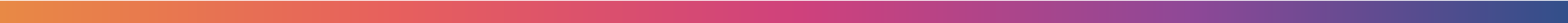 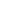 Test Case/Scenario IDUAT001Feature Being TestedLoginTest ObjectiveEnsure that the login feature works as intended and allows users to access to their account.Ensure that the login feature works as intended and allows users to access to their account.Ensure that the login feature works as intended and allows users to access to their account.Test StepsNavigate to the login page.Enter a valid email address and password.Click the "Login" button.Navigate to the login page.Enter a valid email address and password.Click the "Login" button.Navigate to the login page.Enter a valid email address and password.Click the "Login" button.Expected ResultsThe user should be logged into their account and redirected to the dashboard.The user should be logged into their account and redirected to the dashboard.The user should be logged into their account and redirected to the dashboard.Pass/Fail CriteriaThe test passes if the user is able to log in and access their account without any errors. The test fails if the user encounters any errors or is unable to access their account.The test passes if the user is able to log in and access their account without any errors. The test fails if the user encounters any errors or is unable to access their account.The test passes if the user is able to log in and access their account without any errors. The test fails if the user encounters any errors or is unable to access their account.Notes/ObservationsIf the test fails, record any error messages or issues encountered during the testing process.If the test fails, record any error messages or issues encountered during the testing process.If the test fails, record any error messages or issues encountered during the testing process.Test Case/Scenario IDFeature Being TestedTest ObjectiveTest Steps1. 2. 3. Expected ResultsPass/Fail CriteriaNotes/ObservationsTest Case/Scenario IDFeature Being TestedTest ObjectiveTest Steps1. 2. 3. Expected ResultsPass/Fail CriteriaNotes/ObservationsTest Case/Scenario IDFeature Being TestedTest ObjectiveTest Steps1. 2. 3. Expected ResultsPass/Fail CriteriaNotes/Observations